　６ Ken’s Favorite Sport　      　               　　　　　　　　　　　　　　　　　　　　　　　Class[　　　] No.[　　　]　Name[　　　　　　　　　　　　　　　　　　　　]Read　　                      　　　　　　　                             アン（Ann）は体育のバレーボールの試合後，ケン（Ken）に話しかけます。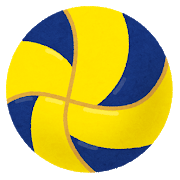 Check                                                               Choose True or False(1) Ken has played volleyball for three years.                                            True   /   False (2) Ann has played tennis since she was four.                                            True   /   FalseDrill                                                             例にならい，下の絵について言いましょう。例) Ken has played volleyball for five years.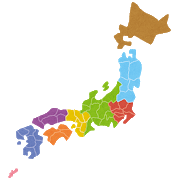 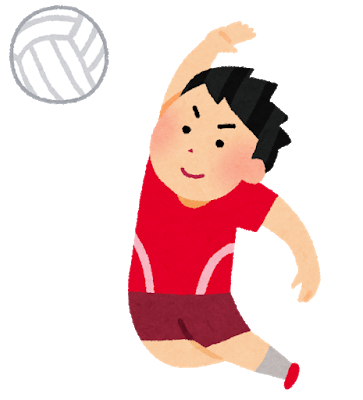                                     (1)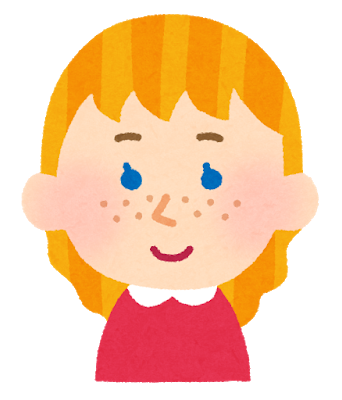 ◇ Ken / play volleyball / for five years    ◇ Ann / live in Japan / since 2018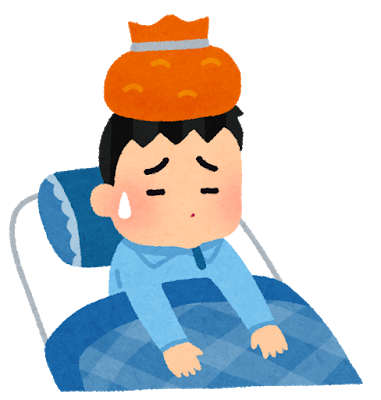  (2)                              　  (3)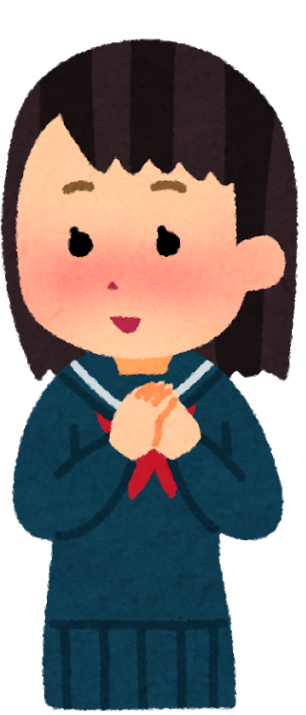 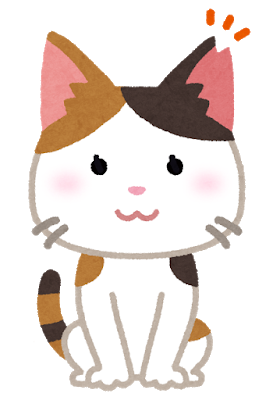 ◇ Yui / want a cat / for long           ◇ Taro / be sick / since last nightTalk and Write                                                   例にならい，下線部を変えて友達と話しましょう。また，話したことをノートに書きましょう。例) A: How long have you ①played volleyball? B: I’ve ①played volleyball ②since I was little. How about you? A: I’ve ①played volleyball ②for five years.Tｒｙ　                                                            「ずっと…している」という表現を用いて，自己紹介しましょう。